Документ предоставлен КонсультантПлюс
Как потребителю составить и направить претензию исполнителю (продавцу, изготовителю), в том числе о возврате денежных средств?Претензия - это, как правило, письменное обращение потребителя к исполнителю (продавцу, изготовителю) в связи с обнаружением недостатков в услуге (товаре, работе) или ненадлежащим исполнением исполнителем (продавцом, изготовителем) своих обязательств по договору. Однако она может быть составлена и по иным причинам.Так, например, потребитель вправе направить исполнителю по договору оказания услуг претензию о возврате денежных средств в следующих случаях (п. 1 ст. 782 ГК РФ, п. п. 1, 6 ст. 28, п. 1 ст. 29, ст. 32 Закона от 07.02.1992 N 2300-1):если исполнитель нарушил сроки оказания услуги. Потребитель вправе также требовать полного возмещения убытков, причиненных ему в связи с нарушением таких сроков. Однако данные требования не подлежат удовлетворению, если исполнитель докажет, что нарушение сроков оказания услуги произошло вследствие непреодолимой силы или по вине потребителя;при обнаружении недостатков оказанной услуги. Потребитель вправе требовать, в частности, соответствующего уменьшения ее цены или возмещения понесенных им расходов по устранению недостатков своими силами или третьими лицами. Также он может отказаться от исполнения договора и потребовать полного возмещения убытков, если в установленный договором срок исполнитель не устранил недостатки оказанной услуги либо если обнаружены существенные недостатки оказанной услуги или иные существенные отступления от условий договора;при отказе потребителя от исполнения договора. Сделать он это вправе в любое время при условии оплаты исполнителю фактически понесенных им расходов, связанных с исполнением договора.Составление претензииПо общему правилу претензия составляется в произвольной форме. Вместе с тем в некоторых случаях могут быть установлены особенности, например в отношении услуг почтовой связи (п. п. 64, 65 Правил, утв. Приказом Минцифры России от 17.04.2023 N 382).Адресная часть претензииВ шапке (адресной части) претензии необходимо указать следующее (Информация Роспотребнадзора):В отношении получателя претензии: наименование (фамилию, имя, отчество (при наличии)) исполнителя (продавца, изготовителя), адрес его места нахождения (места жительства), телефон, адрес электронной почты (если он известен).Данные об исполнителе (продавце, изготовителе) могут быть указаны, например, в чеке или квитанции за услугу (товар, работу), в договоре, заключенном с потребителем (п. 1 ст. 4.7 Закона от 22.05.2003 N 54-ФЗ).Адрес места нахождения юридического лица - исполнителя (продавца, изготовителя) можно узнать также, в частности, по номеру ИНН или ОГРН на официальном сайте ФНС России (ст. 2, пп. "в" п. 1 ст. 5, п. п. 1, 8 ст. 6 Закона от 08.08.2001 N 129-ФЗ; п. 1, пп. 5.5.6 п. 5.5 Положения, утв. Постановлением Правительства РФ от 30.09.2004 N 506).В отношении отправителя претензии: фамилию, имя, отчество (при наличии) потребителя, адрес места жительства с почтовым индексом, контактный телефон, адрес электронной почты (если имеется).Содержание претензииВ тексте претензии следует указать, в частности, следующее (Информация Роспотребнадзора):Когда, где и по какой цене оформлен заказ на услугу (работу) или приобретен товар. Указывается документ, подтверждающий оформление заказа на услугу (работу, приобретение товара), при наличии (например, кассовый или товарный чек, договор, акт приемки-передачи).Копии указанных документов целесообразно приложить к претензии.Отметим, что отсутствие кассового или товарного чека либо иного документа, удостоверяющих факт и условия покупки товара, не является основанием для отказа в удовлетворении ваших требований. Подтверждением приобретения товара могут являться, в частности, свидетельские показания (ст. 493 ГК РФ; п. 5 ст. 18 Закона от 07.02.1992 N 2300-1; ст. 1.1 Закона от 22.05.2003 N 54-ФЗ; п. 43 Постановления Пленума Верховного Суда РФ от 28.06.2012 N 17; Информация Роспотребнадзора).Описание приобретенной услуги, работы, товара, а также когда и какой недостаток был обнаружен и как он проявляется либо какие иные нарушения своих обязательств по договору допустил исполнитель (продавец, изготовитель) (например, нарушение сроков оказания услуги, передачи товара или выполнения работы).Требования потребителя (например, о возврате денежных средств, безвозмездном устранении недостатков) (п. п. 1, 3 ст. 18, п. 1 ст. 29 Закона N 2300-1).Срок для ожидания ответа на претензию, а также указание на намерение обратиться в суд в случае отказа в удовлетворении ваших требований в добровольном порядке.Перечень прилагаемых к претензии документов. Перечень документов, которые необходимо приложить к претензии, определяется с учетом фактических обстоятельств дела (например, копия договора, заключение об оценке ущерба и др.).Дату и личная подпись потребителя.Направление претензии и срок ответа на нееЕсли иное не установлено договором с исполнителем (продавцом, изготовителем), представить (направить) претензию исполнителю (продавцу, изготовителю) можно следующими способами (ст. 165.1 ГК РФ; п. п. 64, 65 Постановления Пленума Верховного Суда РФ от 23.06.2015 N 25; п. 8 Правил, утв. Приказом Минцифры России от 17.04.2023 N 382; п. п. 12, 13 Постановления Пленума Верховного Суда РФ от 22.06.2021 N 18; Информация Роспотребнадзора):Лично. Рекомендуем изготовить два экземпляра претензии. Желательно, чтобы на одном из них лицо, принявшее претензию, проставило свою подпись с указанием фамилии, имени, отчества (при наличии) и должности, а также дату принятия претензии и (при наличии) печать исполнителя (продавца, изготовителя).По почте или с помощью иных служб доставки. Рекомендуем направить претензию по адресу исполнителя (продавца, изготовителя) почтовым отправлением с уведомлением о вручении и описью вложения, что позволит вам подтвердить дату ее получения адресатом. Направление претензии, например, посредством электронной почты, факсимильной и иной связи законодательство также не запрещает. Однако в этом случае должна иметься возможность достоверно установить, от кого она исходит и кому адресована.Следует отметить, что при продаже товара дистанционным способом, если продавцом не была доведена до потребителя информация о форме и способах направления претензий в установленном порядке, потребитель вправе направить претензию в любой форме и любым способом (п. 21 Правил, утв. Постановлением Правительства РФ от 31.12.2020 N 2463).Бремя доказывания факта направления претензии лежит на отправителе (п. 67 Постановления Пленума Верховного Суда РФ N 25).Фиксированные сроки для письменного ответа на заявления граждан установлены, в частности, для государственных органов, органов местного самоуправления и должностных лиц (ч. 1, 4 ст. 1, ст. 12 Закона от 02.05.2006 N 59-ФЗ).По общему правилу в отношении иных организаций и ИП сроки ответа на претензию по спорам о защите прав потребителей не установлены, за исключением отдельных случаев (п. 5 Правил, утв. Постановлением Правительства РФ N 2463).Например, по спорам, связанным с неисполнением или ненадлежащим исполнением оператором почтовой связи обязательств, вытекающих из договора об оказании услуг связи, претензия подлежит рассмотрению и потребителю должен быть предоставлен ответ в письменной форме, по общему правилу, в следующие сроки (п. п. 1, 7, 8 ст. 55 Закона от 07.07.2003 N 126-ФЗ; ст. 37 Закона от 17.07.1999 N 176-ФЗ):на претензии, связанные с почтовыми отправлениями и почтовыми переводами денежных средств, пересылаемых (переводимых) в пределах одного населенного пункта, - в течение пяти дней;в остальных случаях - в течение 30 дней.Исполнитель (продавец, изготовитель) должен исполнить требования потребителя в определенные сроки, например, возвратить денежные средства - в течение 10 дней, обменять некачественный товар - в срок от семи дней до месяца в зависимости от ситуации (п. 1 ст. 21, ст. 22, п. 1 ст. 31 Закона N 2300-1).В случае неполучения ответа на претензию в установленный срок или отказа в удовлетворении своих требований потребитель вправе обратиться за защитой своих прав, в частности, в общественные объединения потребителей (их ассоциации, союзы), Роспотребнадзор, а также в суд (ст. ст. 17, 40, 45 Закона N 2300-1, п. 2 Положения, утв. Постановлением Правительства РФ от 25.06.2021 N 1005).Электронный журнал "Азбука права" | Актуально на 12.07.2024Претензия составляется в произвольной форме. В ней указываются сведения о получателе и отправителе, обстоятельства подачи претензии и ее суть. Направить претензию можно лично, по почте заказным письмом с уведомлением о вручении и описью вложения или в форме электронного документа при соблюдении определенных условий.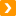 См. также:Каковы сроки предъявления претензии для защиты прав потребителей?Как рассматриваются жалобы потребителя из книги жалоб и предложений?Как пожаловаться в Роспотребнадзор?Официальный сайт Федеральной налоговой службы - www.nalog.gov.ru/Официальный сайт ФБУЗ "Центр гигиены и эпидемиологии в г. Москве" - https://mossanexpert.ru/Официальный сайт Роспотребнадзора - www.rospotrebnadzor.ru